Даны координаты точек A1 , A2 , A3 , A4 Написать канонические уравнения прямых A1A2 и A1A4 и найти острый угол между ними. Написать общее уравнение плоскости A1A2A3 . Найти угол между прямой A1A4 и плоскостью A1A2A3 . Написать канонические уравнения высоты, опущенной из вершины A4 на грань A1A2A3 .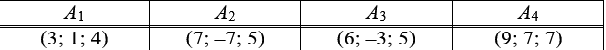 